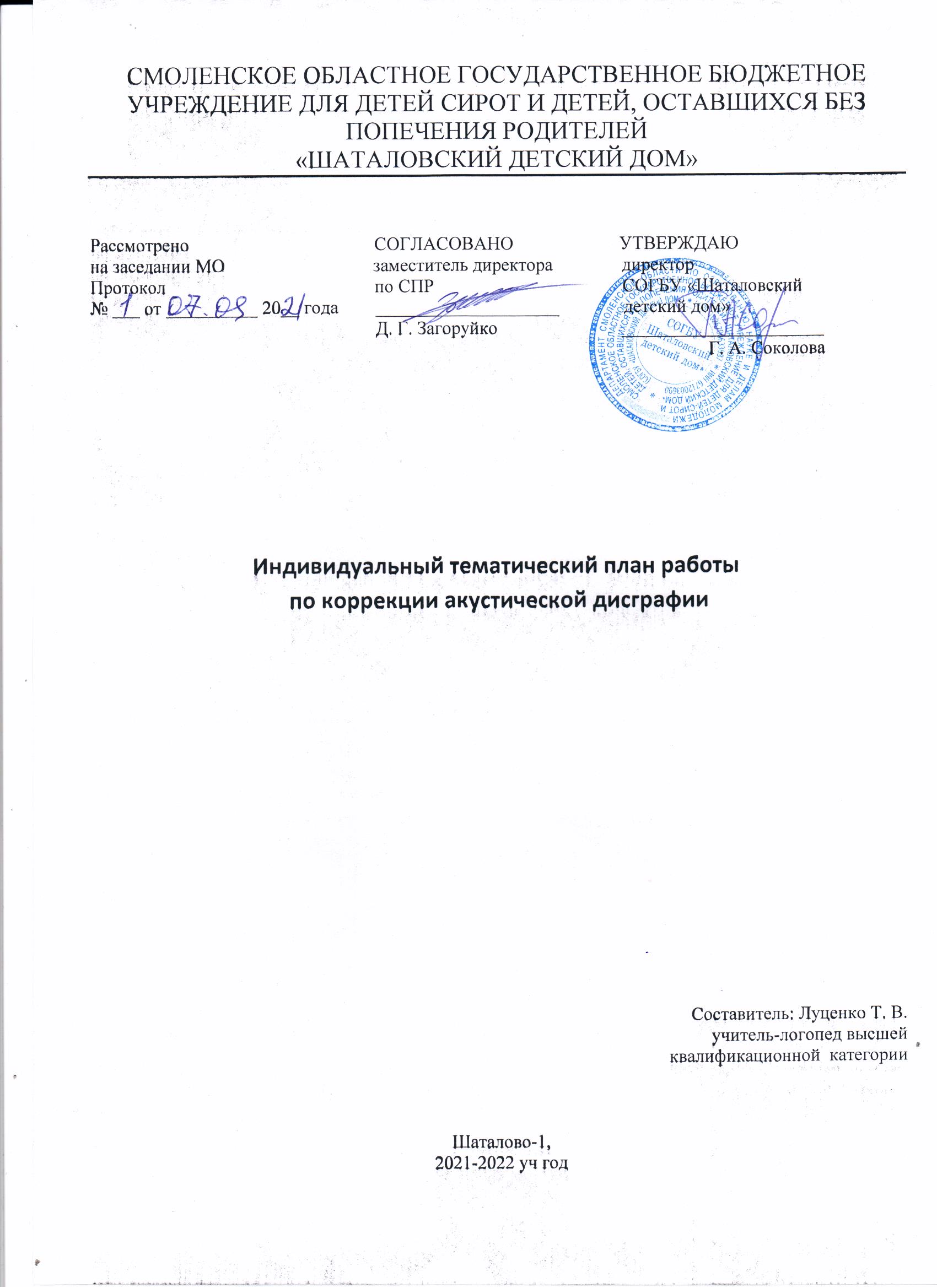 Индивидуальный тематический план работы 
по коррекции акустической дисграфии
№
Тема занятия

 
Содержание работы

 
Кол-во 

часов
1. Подготовительный этап работы
1. Подготовительный этап работы
1. Подготовительный этап работы
1. Подготовительный этап работы
1
Развитие слухового и зрительного внимания и восприятия
Развитие артикуляционной моторики. Уточнение артикуляции смешиваемых звуков. Игры на слуховое и зрительное внимание и восприятие, на развитие памяти и логического мышления
6-8
2
Звуки
Знакомство со звуками (речевыми и неречевыми). Дифференциация речевых и неречевых звуков
1-2
3
Гласные и согласные звуки
Гласные и согласные звуки. Дифференциация гласных и согласных звуков. Знакомство с символами и «опорами» для обозначения звуков на письме
1-2
2. Основной этап работы
2. Основной этап работы
2. Основной этап работы
2. Основной этап работы
4
Дифференциация гласных А-Я, У-Ю, О-Ё, Ы-И, Э-Е
Гласные буквы Я, Ю, Е, Ё. Дифференциация гласных звуков и букв. Выбор гласных букв для обозначения мягкости на письме
1-2
5
Дифференциация гласных А-Я
Гласная буква Я.  Обозначение мягкости согласных на письме при помощи гласной буквы Я. Дифференциация гласных букв А-Я в слогах, словах,  словосочетаниях, предложениях и в тексте
3
6
Дифференциация гласных У-Ю
Гласная буква Ю. Обозначение мягкости согласных на письме при помощи гласной буквы Ю. Дифференциация гласных букв У-Ю в слогах, словах, словосочетаниях,  предложениях и тексте
3
7
Дифференциация гласных О-Ё
Гласная буква Ё. Обозначение мягкости согласных на письме при помощи гласной буквы Ё. Дифференциация гласных букв О-Ё в слогах, словах, словосочетаниях,  предложениях и тексте
3
8
Дифференциация гласных Ы-И
Гласная буква И. Обозначение мягкости согласных на письме при помощи гласной буквы И. Дифференциация гласных букв Ы-И в слогах, словах, словосочетаниях,  предложениях и тексте
3
9
Дифференциация гласных Э-Е
Гласная буква Е. Обозначение мягкости согласных на письме при помощи гласной буквы Е. Дифференциация гласных букв Э-Е в слогах, словах, словосочетаниях,  предложениях и тексте
3
10
Мягкий знак
Мягкий знак. Соотнесение мягкого знака с символом и «опорой» для обозначения на письме. Знакомство со схемой слова, где имеется  Ь. Обозначение мягкости согласных с помощью Ь. Мягкий знак в функции разделения. Дифференциация Ь в функции смягчения и разделения
3
11
Звонкие и глухие согласные
Звонкие и глухие согласные. Дифференциация слогов и слов со звонкими и глухими согласными. Соотнесение согласных звуков с символами и «опорами» для их обозначения на письме. Развитие фонематического  восприятия, внимания, анализа и синтеза 
3
12
Звуки Б-Б’, П-П’ 
Звуки Б-Б’, П-П’. Дифференциация звуков изолированно, в слогах, словах, словосочетаниях, предложениях и тексте. Соотнесение звуков с символами и «опорами» для их обозначения на письме. Работа со словами-паронимами. Развитие фонематического восприятия, внимания, анализа  и синтеза
3
13
Звуки В-В’, Ф-Ф’
Звуки В-В’, Ф-Ф’. Дифференциация  звуков  В-В’, Ф-Ф’ изолированно, в слогах, словах, словосочетаниях, предложениях и тексте. Соотнесение звуков с символами и «опорами» для их обозначения на письме. Работа со словами-паронимами. Развитие фонематического восприятия, внимания, анализа  и синтеза
3
14
Звуки Г-Г’, К-К’, Х-Х’
Звуки Г-Г’, К-К’, Х-Х’. Дифференциация  звуков  Г-Г’, К-К’, Х-Х’ изолированно, в слогах, словах, словосочетаниях, предложениях и тексте. Соотнесение звуков с символами и «опорами» для их обозначения на письме. Работа со словами-паронимами. Развитие фонематического восприятия, внимания, анализа  и синтеза
3
15
Звуки Д-Д’, Т-Т’
Звуки Д-Д’, Т-Т’. Дифференциация  звуков Д-Д’, Т-Т’ изолированно, в слогах, словах, словосочетаниях, предложениях и тексте. Соотнесение звуков с символами и «опорами» для их обозначения на письме. Работа со словами-паронимами. Развитие фонематического восприятия, внимания, анализа  и синтеза
3
16
Звуки З-З’, С-С’
Звуки З-З’, С-С’. Дифференциация  звуков З-З’, С-С’ изолированно, в слогах, словах, словосочетаниях, предложениях и тексте. Соотнесение звуков с символами и «опорами» для их обозначения на письме. Работа со словами-паронимами. Развитие фонематического восприятия, внимания, анализа  и синтеза
3
17
Звуки Ж-Ш
Звуки Ж-Ш. Дифференциация  звуков Ж-Ш изолированно, в слогах, словах, словосочетаниях, предложениях и тексте. Соотнесение звуков с символами и «опорами» для их обозначения на письме. Работа со словами-паронимами. Развитие фонематического восприятия, внимания, анализа  и синтеза
3
18
Лабиализованные гласные. Звуки О-У
Закрепление знаний о гласных звуках О-У. Соотнесение звуков с символами и буквами. Сравнительная характеристика звуков. Дифференциация  звуков изолированно, в слогах, словах, словосочетаниях, предложениях. Развитие зрительного восприятия, слуховой памяти, внимания и координации движений
1-2
19
Лабиализованные гласные. Буквы Ё-Ю
Буквы Ё-Ю. Соотнесение букв с символами. Дифференциация  гласных букв Ё-Ю изолированно, в слогах, словах, словосочетаниях, предложениях. Развитие навыков звукобуквенного анализа и синтеза
1-2
20
Дифференциация соноров.

Звуки Р-Р’-Л-Л’ 
Звуки Р-Р’-Л-Л’. Дифференциация звуков Р-Р’-Л-Л’ в слогах, словах, словосочетаниях, тексте. Соотнесение звуков с символами  и «опорами» для их обозначения на письме. Работа со словами-паронимами. Развитие фонематического восприятия, внимания, анализа и синтеза
3-4
21
Звуки Л-Л’-Й
Звуки Л-Л’-Й. Дифференциация звуков Л-Л’-Й в слогах, словах, словосочетаниях, тексте. Соотнесение звуков с символами  и «опорами» для их обозначения на письме. Работа со словами-паронимами. Развитие фонематического восприятия, внимания, анализа и синтеза
3-4
22
Дифференциация свистящих и шипящих звуков
Закрепление знаний о свистящих и шипящих звуках. Знакомство с понятиями «сложные» и «простые» звуки. Дифференциация свистящих и шипящих звуков. Соотнесение звуков с символами и «опорами» для их обозначения на письме.
2-3
23
Звуки С-С’, Ш
Звуки С-С’, Ш. Дифференциация звуков С-С’, Ш в слогах, словах, словосочетаниях, тексте. Соотнесение звуков с символами  и «опорами» для их обозначения на письме. Работа со словами-паронимами. Развитие фонематического восприятия, внимания, анализа и синтеза
3
24
Звуки З-З’, Ж
Звуки З-З’, Ж. Дифференциация звуков З-З’, Ж  в слогах, словах, словосочетаниях, тексте. Соотнесение звуков с символами  и «опорами» для их обозначения на письме. Работа со словами-паронимами. Развитие фонематического восприятия, внимания, анализа и синтеза
3
25
Звуки С-С’, Ц
Звуки С-С’, Ц. Дифференциация звуков  С-С’, Ц в слогах, словах, словосочетаниях, тексте. Соотнесение звуков с символами  и «опорами» для их обозначения на письме. Работа со словами-паронимами. Развитие фонематического восприятия, внимания, анализа и синтеза
3
26
Звуки ТС-Ц
Знакомство со звуками ТС-Ц. Дифференциация звуков Ц-ТС в слогах, в слогах, словах, словосочетаниях, тексте. Соотнесение звуков с символами  и «опорами» для их обозначения на письме. Развитие фонематического восприятия, внимания, анализа и синтеза
3
27
Звуки Ч-Щ
Звуки Ч-Щ. Дифференциация звуков Ч-Щ изолированно,  в слогах, в слогах, словах, словосочетаниях и предложениях. Соотнесение звуков с символами  и «опорами» для их обозначения на письме. Работа со словами-паронимами. Развитие фонематического анализа и синтеза
3
28
Звуки Ч-ТЬ
Звуки Ч-ТЬ. Дифференциация звуков Ч-ТЬ в слогах, в слогах, словах, словосочетаниях и тексте.  Соотнесение звуков с символами  и «опорами» для их обозначения на письме. Работа со словами-паронимами. Развитие фонематического восприятия, внимания, анализа и синтеза
3
29
Звуки Ч-Ш
Звуки Ч-Ш. Дифференциация звуков Ч-Ш в слогах, в слогах, словах, словосочетаниях и тексте.  Соотнесение звуков с символами  и «опорами» для их обозначения на письме. Развитие слуховых дифференцировок
3
30
Звуки Ч-Ц
Звуки Ч-Ц. Дифференциация звуков Ч-Ц в слогах, в слогах, словах, словосочетаниях и тексте.  Соотнесение звуков с символами  и «опорами» для их обозначения на письме. Работа со словами-паронимами. Развитие фонематического восприятия, внимания, анализа и синтеза
3
Работа на уровне слога, слова, словосочетания, предложения и текста проводится на основном этапе работы во время дифференциации оппозиционных пар звуков
Работа на уровне слога, слова, словосочетания, предложения и текста проводится на основном этапе работы во время дифференциации оппозиционных пар звуков
Работа на уровне слога, слова, словосочетания, предложения и текста проводится на основном этапе работы во время дифференциации оппозиционных пар звуков
Работа на уровне слога, слова, словосочетания, предложения и текста проводится на основном этапе работы во время дифференциации оппозиционных пар звуков
3. Заключительный этап
3. Заключительный этап
3. Заключительный этап
3. Заключительный этап
31
Развитие связной речи
В коррекционной работе используются различные виды текстов: описание, повествование, рассуждение, изложение, сочинение
6-10